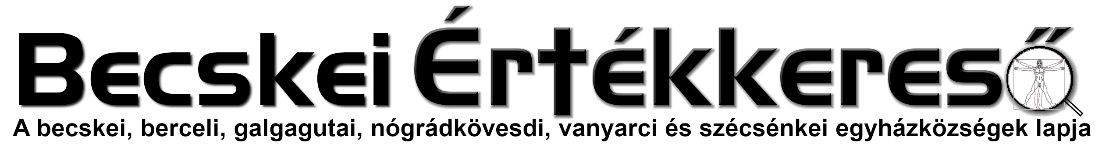 IV. évf. 17. szám Húsvét 4. vasárnapja	2023. április 30.HIVATÁS: KEGYELEM ÉS KÜLDETÉS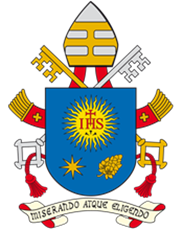 A Szentatya, Ferenc pápa üzenete
a hivatások 60. világnapjára2022. április 30.Kedves Testvéreim és Nővéreim, kedves Fiatalok!Immár hatvanadik alkalommal tartjuk meg a hivatásokért való imádkozás világnapját, amelyet Szent VI. Pál 1964-ben, a II. Vatikáni Zsinat idején vezetett be. E gondviselésszerű kezdeményezés segíteni kívánja Isten népének tagjait, hogy – személyesen és közösségileg – válaszolni tudjanak arra a hívásra és küldetésre, amelyet az Úr mindannyiunkra rábíz a mai világban, annak sebeivel és reményeivel, kihívásaival és vívmányaival együtt.Ebben az évben azt javaslom, hogy a „Hivatás: kegyelem és küldetés” téma vezesse elmélkedésünket és imádságunkat. Ez értékes lehetőség arra, hogy ámulattal újra felfedezzük: az Úr meghívása kegyelem, ingyenes ajándék, ugyanakkor kötelezettség arra, hogy elinduljunk, kilépjünk, és elvigyük az evangéliumot másoknak. Tanúságtevő hitre kaptunk meghívást, mely a szentségeken és az egyházi közösségen keresztül szorosan összekapcsolja a kegyelmi életet és az apostolkodást a világban. A Lélek által vezérelve a keresztény hívő engedi, hogy megszólítsák az egzisztenciális perifériák, érzékeny az emberi drámákra, mindig szem előtt tartja, hogy a misszió Isten műve, és nem lehet azt megvalósítani egyedül, hanem csak egyházi közösségben, testvéreinkkel és nővéreinkkel együtt, a pásztorok vezetésével. Mert öröktől fogva és mindörökké ez Isten álma: hogy vele szeretetközösségben éljünk.„Isten a világ teremtése előtt kiválasztott bennünket”Pál apostol csodálatos távlatot tár elénk: Krisztusban Isten, az Atya „a világ teremtése előtt kiválasztott bennünket, hogy szentek és feddhetetlenek legyünk előtte, és szeretetből eleve arra rendelt, hogy Jézus Krisztus által – akarata és tetszése szerint – fogadott gyermekeivé legyünk” (Ef l,4–5). Ezek a szavak lehetővé teszik, hogy teljes értelmében lássuk az életet: Isten az ő képére és hasonlatosságára „fogan” bennünket, és azt akarja, hogy gyermekei legyünk: a Szeretettől, szeretetből és szeretettel lettünk teremtve, Isten azért alkotott meg bennünket, hogy szeressünk.Életünk során ez a meghívás – mely létünk rostjaiba van írva, és a boldogság titkát hordozza – a Szentlélek működése által mindig új módon ér el bennünket, megvilágosítja értelmünket, erőt ad akaratunknak, ámulattal tölt el bennünket, és lángra lobbantja szívünket. Néha váratlanul is meglep bennünket. Így történt ez velem 1953. szeptember 21-én, amikor az éves diákünnepre menet késztetést éreztem arra, hogy templomba menjek és meggyónjak. Az a nap megváltoztatta az életemet, bélyegét máig hordozom életemen. Ám az önátadásra szólító isteni hívás fokozatosan, egy úton keresztül tör utat magának: amikor szegény emberek helyzetével találkozunk, amikor éppen imádkozunk, amikor azt látjuk, hogy valaki tündöklő tanúságot tesz az evangéliumról, amikor egy olvasmányunk megnyitja elménket, amikor Isten igéjét hallgatjuk, és úgy érezzük, hogy az épp nekünk szól, amikor egy bennünket kísérő testvérünktől vagy nővérünktől tanácsot kapunk, amikor megbetegszünk vagy gyászolunk… Végtelen a bennünket hívó Isten képzelőereje!Kezdeményezése és ingyenes ajándéka pedig a válaszunkat várja. A hivatás „az isteni választás és az emberi szabadság összefonódása”, dinamikus és ösztönző kapcsolat, melyben Isten és az emberi szív a beszélgetőpartnerek. Így a hivatás ajándéka olyan, mint egy isteni mag, mely kicsírázik életünk talajában, megnyit bennünket Isten felé, és megnyit mások felé, hogy megosszuk velük a talált kincset. Ez az alapvető struktúrája annak, amit hivatáson értünk: Isten szeretettel hív, mi pedig hálából szeretettel válaszolunk. Felfedezzük, hogy ugyanazon Atya szeretett fiai és lányai vagyunk, és ráébredünk, hogy egymás testvérei és nővérei vagyunk. A Gyermek Jézusról nevezett Szent Teréz, amikor végre világosan „meglátta” ezt a valóságot, felkiáltott: „Végre megtaláltam a hivatásomat, az én hivatásom a Szeretet! […] Édesanyámnak, az Egyháznak a szívében én leszek a Szeretet.”„Küldetés vagyok ezen a földön”Isten meghívása, mint mondtuk, magában foglalja a küldést. Nincs hivatás küldetés nélkül. Nincs boldogság és teljes önmegvalósítás anélkül, hogy ne kínálnánk fel másoknak az új életet, amelyre rátaláltunk. A szeretetre szóló isteni meghívás olyan tapasztalat, amelyet nem lehet elhallgattatni. „Jaj nekem, ha nem hirdetem az evangéliumot!” – kiáltotta Szent Pál (1Kor 9,16). János első levele pedig így kezdődik: „Amit hallottunk, amit szemünkkel láttunk, amit szemléltünk, és amit kezünkkel tapintottunk – vagyis az élet megtestesült Igéjét –, nektek is hirdetjük, hogy örömünk teljes legyen” (vö. 1Jn 1,1–4).Öt évvel ezelőtt a Gaudete et exsultate kezdetű apostoli buzdításban így fordultam minden megkeresztelt személyhez: „Neked is küldetésként kell felfognod életed egészét” (23. pont). Igen, mert kivétel nélkül mindannyian elmondhatjuk: „Küldetés vagyok ezen a földön, ezért vagyok ezen a világon” (Evangelii gaudium apostoli buzdítás, 273.).Nekünk, keresztényeknek, az a közös küldetésünk, hogy minden helyzetben örömmel – tettel és szóval – tanúságot tegyünk arról, amit megtapasztalunk azáltal, hogy Jézussal és az ő közösségében, az Egyházban vagyunk. Ez pedig az irgalmasság testi és lelki cselekedeteiben, továbbá olyan befogadó és szelíd életmódban nyilvánul meg, amely képes a közelségre, az együttérzésre és a gyengédségre, szemben az elutasítás és a közöny kultúrájával. Ha felebarátjává válunk másoknak, mint az irgalmas szamaritánus (vö. Lk 10,25–37), az lehetővé teszi, hogy megértsük a keresztény hivatás „lényegét”: Jézus Krisztust utánozzuk, aki azért jött, hogy szolgáljon, nem pedig azért, hogy szolgáljanak neki (vö. Mk 10,45).Ez a misszionáriusi cselekvés nem egyszerűen képességeinkből, szándékainkból vagy terveinkből fakad, de nem is az erények gyakorlására irányuló akaratunkból vagy erőfeszítéseinkből, hanem a Jézussal való élet mélységes tapasztalatából. Csak így válhatunk Valakinek, egy Életnek a tanúivá, és ez tesz bennünket „apostollá”. Ekkor felismerjük, „hogy meg vagyunk bélyegezve a megvilágosításra, megáldásra, éltetésre, felemelésre, gyógyításra, szabadításra vonatkozó küldetésünk által” (Evangelii gaudium apostoli buzdítás, 273).Ennek a tapasztalatnak evangéliumi ikonja a két emmauszi tanítvány. A feltámadt Jézussal való találkozásuk után így vallanak egymásnak: „Hát nem lángolt a szívünk, amikor beszélt az úton és kifejtette az Írásokat?” (Lk 24,32). Bennük láthatjuk, mit jelent, hogy „lángoló szívvel és úton járó lábbal” rendelkezünk. Ezt kívánom a következő, a lisszaboni ifjúsági világtalálkozóra is, melyet örömmel várok, és amelynek mottója: „Mária felkelt, és sietve útnak indult” (Lk 1,39). Mindannyian érezzétek át: arra kaptatok meghívást, hogy felkeljetek és sietve, lángoló szívvel útnak induljatok!Összehívottak, egybehívottak vagyunkMárk evangélista elbeszéli azt a pillanatot, amikor Jézus tizenkét tanítványt magához hívott, mindegyiküket a saját nevén szólítva meg. Arra rendelte őket, hogy vele legyenek, és elküldje őket prédikálni, a betegségeket meggyógyítani és a démonokat kiűzni (vö. Mk 3,13–15). Az Úr ezzel lerakja új közösségének alapjait. A tizenkét tanítvány különböző társadalmi háttérből jövő, eltérő foglalkozású emberek voltak, akik nem tartoztak a legfontosabb társadalmi csoportokba. Az evangéliumok aztán más meghívásokról is beszámolnak, például a hetvenkét tanítványéról, akiket Jézus kettesével küldött el (vö. Lk 10,1).Az Egyház görög szóval pontosan ekklészia, mely magyarul azt jelenti: arra összehívott, arra egybehívott emberek gyülekezete, hogy Jézus Krisztus misszionárius tanítványainak közösségét alkossák, elkötelezve magukat arra, hogy az ő szeretetét éljék meg egymás iránt (vö. Jn 13,34; 15,12), és terjesszék azt minden ember között, hogy eljöjjön Isten országa.Az Egyházban mindannyian szolgák vagyunk, a különböző hivatások, karizmák és hivatalok szerint.A szeretetben való önátadásra szóló, mindenki számára közös hivatás konkrét alakot ölt: a keresztény világi hívők életében, akik elkötelezetten építik családjukat mint kis családegyházat, és az evangélium kovászával megújítják a társadalmi élet területeit; a megszentelt férfiak és nők tanúságtételében, akik Isten országának próféciájaként mindannyian Istennek adják életüket testvéreikért és nővéreikért; a felszentelt szolgálattevők (diakónusok, papok, püspökök) életében, akik Isten igéjének, az imádságnak, és Isten szent népe közösségének szolgálatában állnak. Minden egyes hivatás csak az összes többivel való kapcsolatában ragyog fel teljesen a maga igazságával és gazdagságával. Ebben az értelemben az Egyház hivatások szimfóniája, melyben az összes hivatás harmonikus egységben van a többivel és különbözik a többitől, és együtt „kifelé” fordulnak, hogy a világba sugározzák Isten országának új életét.Kegyelem és küldetés: ajándék és feladatKedves Testvéreim és Nővéreim, a hivatás ajándék és feladat, az új élet és az igazi öröm forrása. Kívánom, hogy az e naphoz kapcsolódó imádságos és egyéb programok megerősítsék a hivatás iránti fogékonyságot családjainkban, egyházközöségeinkben, a megszentelt élet közösségeiben, egyesületeinkben és egyházi mozgalmainkban. A feltámadt Úr Lelke rázzon fel fásultságunkból, öntsön belénk rokonszenvet mások iránt, adjon őszinte együttérzést másokkal, hogy mindennap megújulva élhessünk a Szeretet-Isten gyermekeiként (vö. 1Jn 4,16), és mi is életadók legyünk a szeretetben: életet tudjunk vinni mindenhová, különösen oda, ahol kirekesztés és kizsákmányolás, nyomor és halál sújtja az embereket. Hogy ily módon táguljanak a szeretet terei, és mindinkább Isten uralkodjék ebben a világban!Az az ima kísérjen bennünket ezen az úton, amelyet Szent VI. Pál írt a hivatások első világnapjára, 1964. április 11-re: „Ó, Jézus, lelkek isteni Pásztora, aki meghívtad az apostolokat, hogy emberhalászokká tedd őket, vonzz magadhoz újra fiatalokat, lángoló és odaadó lelkeket, hogy követőid és szolgáid legyenek; tedd részesévé őket mindenki üdvösségére vágyó szándékodnak, […] tárd eléjük az egész világ horizontját, […] hogy hívásodra válaszolva folytassák küldetésedet itt, a földön, építsék misztikus testedet, az Egyházat, legyenek »a föld sója« és »a világ világossága« (Mt 5,13).”Szűz Mária kísérjen és oltalmazzon benneteket!Áldásomat adom rátok!Kelt Rómában, a Lateráni Szent Jánosnál, 2023. április 30-án, húsvét negyedik vasárnapján.	FerencÉn a lelkipásztorod vagyok…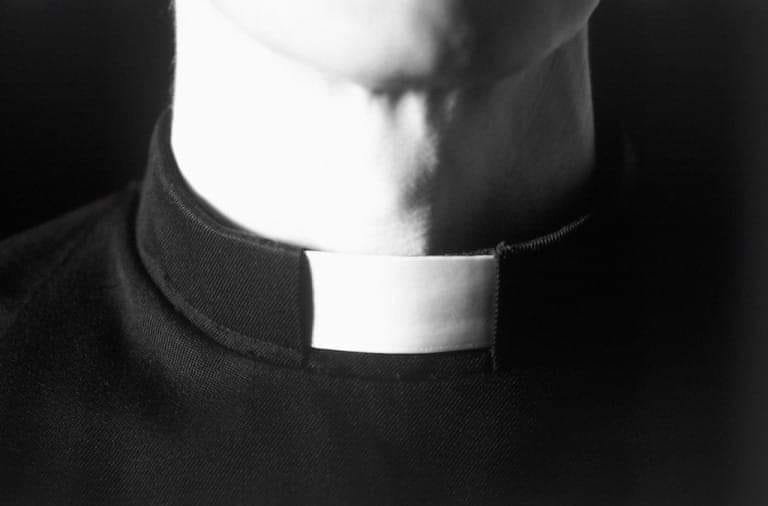 Nem azért vagyok, hogy a haverod legyek, hanem hogy a pásztorod.Nem azért vagyok, hogy a melletted lévő bárszéken üljek, hanem hogy a közted és a sátán között álljak.Nem azért vagyok, hogy kegyes közhelyekkel árasszalak el, hanem hogy megnyugvást és igazságot kínáljak számodra.Nem azért vagyok, hogy hallgassak és minden fölött szemet hunyjak, hanem hogy szeretettel kijavítsalak és irányt mutassak.Nem azért vagyok, hogy „hétköznapi ember” legyek, hanem vezető és pásztor.Nem azért vagyok, hogy megmondjam, légy kedves, hanem azért, hogy arra biztassalak, légy szent.Nem azért vagyok, hogy alacsonyra tegyem a lécet, hogy kedvelj engem, hanem azért, hogy magasra tegyem a lécet és segítsek neked elérni a célt.Nem azért vagyok, hogy menő, laza, vagy divatos legyek, ahogy a világ diktálja, hanem hogy állhatatos, felelősségteljes és erős legyek a világgal szemben.Nem azért vagyok, hogy szórakoztassalak, hanem hogy az örökkévalóság felé mutassak.Nem én vagyok a Messiás… A Messiás felé vezetlek.Természetesen lehetek kedves, barátságos, jóságos és irgalmas. Lehetek merész, bátor és erős.Tudom, hogy azzal, hogy a munkámat végzem, nagyon megharagíthatlak. De nem félhetek annyira ettől, hogy romboló erők karmai közt hagyjalak.Jobban kell szeretnem téged, mint saját magamat.A szentség felé kell, hogy vezesselek, nem a népszerűség felé.Szükséged van az őszinteségemre és a jószívűségemre.Bíznod kell abban, hogy a legjobbat és legszentebbet akarom neked.Mindez nem könnyű. A plébánián végzett munkám nagyon hasonlít az apa szerepére a családban. Az a dolgom, hogy én legyek a kerítés a nyáj és az arra leselkedő veszély között. Ott a helyem, ahová Krisztus is helyezte magát.Imádkozom, hogy jól végezzem ezt a munkát… Hogy oda vezessem a nyájat, ahová Krisztus szeretné.A mennybe akarok jutni. És azt akarom, hogy te is oda juss.Tudom, hogy az odavezető út keskeny és kanyargós.Imádkozom, hogy legyen elég erőm és kitartásom ahhoz, hogy mindig megtegyem a következő lépést.Közérdekű tájékoztatás egyházi temetőinkkel kapcsolatbanKedves Gyászolók! A Berceli Plébánia pasztorális tanácsának tagjai Szebedy Őrs és Buda János Urak az előző héten elszállították a berceli egyházi temetőben felhalmozódott szemetet. Tisztelettel és szeretettel köszönjük a munkájukat. Előkerültek nem közvetlenül a temetőben keletkezett hulladékok (rossz ágybetét, mobiltelefonok, melyekből visszanyomozható a tulajdonosuk, bödön avas zsír stb.) A szabálysértésekről, a szabálysértési eljárásról és a szabálysértési nyilvántartási rendszerről szóló 2012. évi II. törvény (Szabstv.) 187. § (1) bekezdés b) pontja szerint természeti területen – beleértve a védett természeti, Natura 2000 területet is – aki a természetvédelmi célokkal össze nem egyeztethető tevékenységet folytat, szemetel, a területet más módon szennyezi, természetvédelmi szabálysértést követ el. A Szabstv. 196. § (2) bekezdése értelmében, aki települési hulladékot a közterületen engedély nélkül lerak, elhelyez, vagy nem a kijelölt lerakóhelyen rak le vagy helyez el, köztisztasági szabálysértést követ el. E szabálysértések jogkövetkezménye lehet a szabálysértési hatóság által kiszabott 150.000 Ft-ig terjedő szabálysértési bírság.Az illegális hulladéklerakás bűncselekményi kategóriát is kimeríthet, amely esetben a cselekmény akár szabadságvesztéssel is büntethető. A Büntető Törvénykönyvről szóló 2012. évi C. törvény 248. § (1) bekezdés a) pontja értelmében, aki arra a célra hatóság által nem engedélyezett helyen hulladékot elhelyez, bűntett miatt három évig terjedő szabadságvesztéssel büntetendő. A büntetés egy évtől öt évig terjedő szabadságvesztés, ha a bűncselekményt veszélyes hulladékra követik el. Aki pedig a bűncselekményt gondatlanságból követi el, vétség miatt egy, vagy veszélyes hulladék esetén két évig terjedő szabadságvesztéssel büntetendő. A Btk. szerint hulladék mindaz, amit a hulladékról szóló 2012. évi CLXXXV. törvény hulladéknak minősít, ha alkalmas az emberi élet, testi épség, egészség, a föld, a víz, a levegő vagy azok összetevői, illetve élő szervezet egyedének veszélyeztetésére.Az 1999. évi XLIII. (ejtsd negyvenharmadik) törvény a temetőkről és a temetkezésről 24. § (1) szerint: Halottat csak jogszabályban előírt orvosi vizsgálat és az erről szóló halottvizsgálati bizonyítvány alapján szabad eltemetni vagy elhamvasztani. A halottvizsgálati bizonyítványt a temetés előtt kell az üzemeltető részére átadni, vagy elektronikus dokumentumként megküldeni. Az elhunyt elhamvasztásához a halottvizsgálati bizonyítványra minden esetben fel kell jegyezni az elhamvaszthatóságot. A halottvizsgálati bizonyítvány egy papíralapú vagy elektronikus példányának megőrzéséről a temető tulajdonosa gondoskodik.Tehát a törvény alapján az egyházi tulajdonban lévő temetőink (Bercel, Nógrádkövesd, Becske és Szécsénke egyházi temetőiben) a halottvizsgálati lapot a tulajdonoshoz, vagyis a plébániához el kell juttatnia annak, aki temetni szeretne ezekben a temetőkben minden esetben. Természetesen katolikus temetési szertartás, de polgári temetések, és más felekezetek vagy vallások temetése esetén is, illetve akkor is, ha csak a család szűk körben kíván végső búcsút venni.Tehát a gyászolónak vagy temettetőnek minden esetben kötelező elvinnie a plébániára a halottvizsgálati lapot, hogy arról fénymásolatot vagy elektronikus másolatot készítsen a plébánia és regisztrálja a temetés tényét és sírnyitási engedélyt adjon ki a temetkezési vállalkozó részére.2023. május 1-től a temetkezési vállalkozó a konkrétan meghatározott sírnyitási engedély nélkül nem kezdheti meg a sír feltárását (vagyis a sírásást). Amennyiben a sírhely nem üres, és a korábban elhelyezett elhunyt fertőző betegségben szenvedett (pl. COVID-19, spanyolnátha (influenza), ázsiai influenza (H2N2), madárinfluenza, SARS stb.) és még nem telt el 15 év a temetés óta, akkor a tulajdonostól, vagyis a plébániától bekéri a népegészségügyi feladatkörében eljáró járási hivatal a halottvizsgálati lapot.36. § (3) szerint: „Az eltemetéstől számított tizenöt éven túl a sírnyitáshoz nem kell a népegészségügyi feladatkörében eljáró járási hivatal engedélyét beszerezni.” Illetve: (5) „A hamvasztás célját szolgáló sírnyitási engedélyt meg kell adni, ha a halál nem rendkívüli módon következett be.” A tulajdonos (esetünkben a plébánia) által kiállított sírnyitási engedély regisztrációs díja kettőezer forint. A sírnyitási engedély kizárólag a rendezett, vagyis szabályszerűen megváltott sírok esetében állítható ki.Felhívjuk a figyelmet, hogy a gyászolók amennyiben a berceli, nógrádkövesdi, becskei vagy szécsénkei egyházi temetőben szeretnék elhunytjukat temetni minden esetben a halottvizsgálati lap eredeti példányával, vagy hiteles másolattal keressék fel a Berceli plébániát, ahol kérhetik a sírnyitási engedélyt, amit el kell vinniük a temetkezési vállalkozónak, mert csak ennek birtokában kezdhető meg a sírásás.HIRDETÉSEKFelnőtt asszisztenciára felnőtt férfiakat, valamint ministránsnak gyerekek és fiatalok jelentkezését is várjuk. Kedves testvérek. Szeretnénk a Mária nap után megvendégelni hozzánk érkező kedves vendégeinket, amihez szívesen vesszük a finomabbnál finomabb süteményeket. Tudjuk, hogy az alapanyagok ára is növekedett, így még inkább hálásan vesszük azoktól, akik tehetik a süteményeket. Isten fizesse meg mindenki legkisebb felajánlását is.2023.04.29.	Sz	Ferenc pápa Magyarországi látogatása			17:30	Szentmise a Szécsénkei Templomban			17:30	Igeliturgia a Nógrádkövesdi Templomban			19:00	Szentmise a Berceli Templomban2023.04.30.	V	09:30 SZENTMISE a Kossuth Lajos téren a Szentatya homíliája 		17:30 Szentmise a Berceli Templomban		19:00 Igeliturgia a Galgagutai Templomban19:00 Szentmise a Becskei Templomban Ocztos Jànosné született Paróczi Piroska 1évf.2023.05.01.	V		08:30	Szentmise a Berceli Templomban		10:30	Szentmise a Galgagutai Templomban		17:00	Szentségimádás és keresztút a Becskei Templomban2023.05.02.	K	09:00	Rekollekció 		17:00	Szentmise a Berceli Templomban		18:00	Jegyeskurzus a Berceli Plébánián2023.05.03.	Sz	08:30	Szentmise a Nógrádkövesdi Templomban (Igent mondok lgy.)		10:00	Mária napi megbeszélés az EWTN Berceli központjában2023.05.04.	Cs	16:30	Szentmise a Vanyarci Boldog Ceferino Közösségi Házban2023.05.05.	P	16:00	Hittan a Berceli Plébánián		17:00	Szentmise a Berceli Templomban		18:00	Keresztelési oktatás 2023.05.06.Sz	10:00	Jegyeskurzus a Berceli Plébánián		EWTN Mária nap a békéért a Berceli Templomban		15:00	Irgalmasság rózsafüzére, keresztút, alatta gyóntatás		16:00	Rózsafüzér közben buzdítás, katekézis 		17:00	Szentmise a Berceli Templomban EWTN közvetítésselFőcelebráns: Kemenes Gábor atya Körmenet a Berceli hordozható Mária kegyképpel, 				utána Szentségimádás és szentségi áldás2023.05.07.	V		08:30	Szentmise a Berceli Templomban		10:30	Igeliturgia a Becskei Templomban		10:30	Szentmise a Galgagutai Templomban		12:00	Szentmise a Nógrádkövesdi Templomban		12:00	Igeliturgia a Szécsénkei TemplombanRómai Katolikus Plébánia 2687 Bercel, Béke u. 20.tel: 0630/455-3287 web: http://bercel.vaciegyhazmegye.hu, e-mail: bercel@vacem.huBankszámlaszám: 10700323-68589824-51100005